Проект электронного обучения в гимназии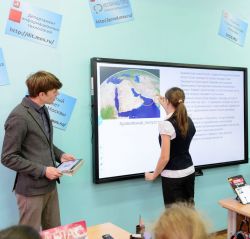 E-learning в  гимназии: что требует электронное обучение  от всех участников образовательных отношений.Элементы е-learning, или электронного обучения, давно стали частью образовательного процесса в нашей гимназии.  Ученики ищут нужную информацию в интернете, используют электронные учебные материалы, многие дистанционно взаимодействуют с преподавателем и участвуют в онлайн-курсах , онлайн-семинарах, оналайн-конференциях.  Активное внедрение электронного обучения в школе позволяет ученикам получить знания и навыки, необходимые человеку в современном мире. Но внедрение новых технологий  требует значительных усилий и от учителей, и от  родительского сообщества.Платформы для электронного обучения позволяют организовать индивидуальную или групповую работу школьников. С помощью мобильных устройств ученики могут учиться и в классе, и за его пределами. Они могут искать, классифицировать и распространять информацию, полученную из разных источников. Электронные технологии предоставляют доступ к огромному количеству информации. Но чтобы им воспользоваться, современные ученики должны иметь навыки исследовательской работы и критического мышления. Они должны уметь искать и выбирать подходящую информацию из разных доступных источников. Кроме того, нужно уметь кооперироваться с другими учениками, чтобы выполнять совместные задания. Все эти навыки понадобятся детям во взрослой жизни. Кроме того, ученикам нужно получить знания в конкретной предметной области, а учителю важно предоставлять ученикам обратную связь о ходе обучения и оценивать его результаты. Учителя полагают, что современные навыки получения информации важны для ученика так же, как и предметные знания, а значит, им тоже должны учить в школах.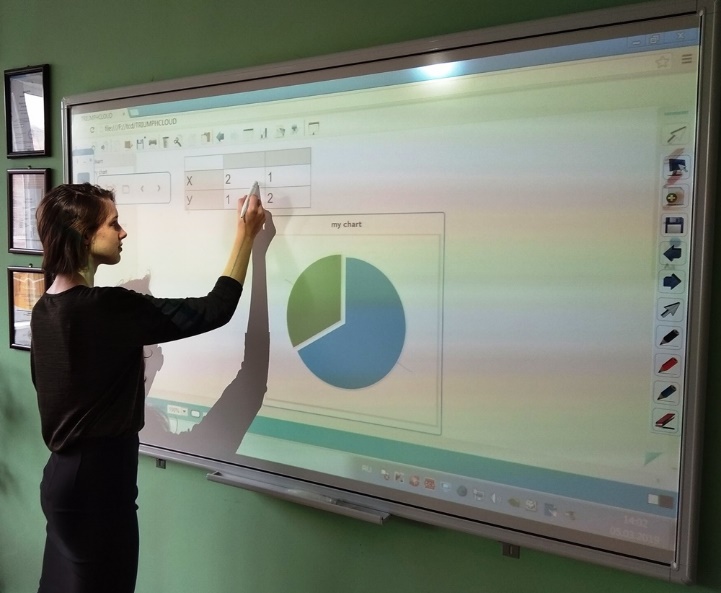 Школа располагает достаточным ресурсом для внедрения электронного обучения. Авторы проекта- Ижко Ольга Дмитриевна, директор Малыгина Екатерина  Александровна, учитель информатики, Швед Оксана Сергеевна, учитель начальных классов, Иванова Светлана Анатольевна, учитель начальных классов.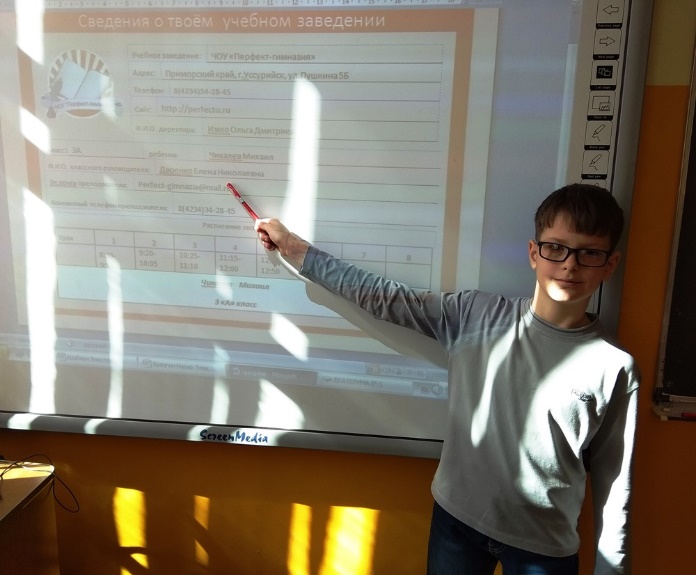 Начало работы над проектом: август 2018 года. Внедрение проекта – август 2020 года . Руководители проекта – Малыгина  Е.А., учитель информатики, Латанская О.М., заместитель директора по УВР.Цель проектаПредоставление надежных образовательных результатов, реализация различных форм педагогических технологий, информирование каждого жителя мегаполиса о ходе и результатах образовательного процесса, гарантия предоставления качественных электронных учебных материалов (учебники, рабочие тетради) каждому школьнику, оснащение классов основной и средней школы интерактивной панелью, каждого учителя персональным ноутбуком, обеспечение каждого здания школы высокоскоростным WiFi, создание равных условий для обучения детей с особыми образовательными потребностями – ведущие задачи электронной платформы «Московская электронная школа». Суть проекта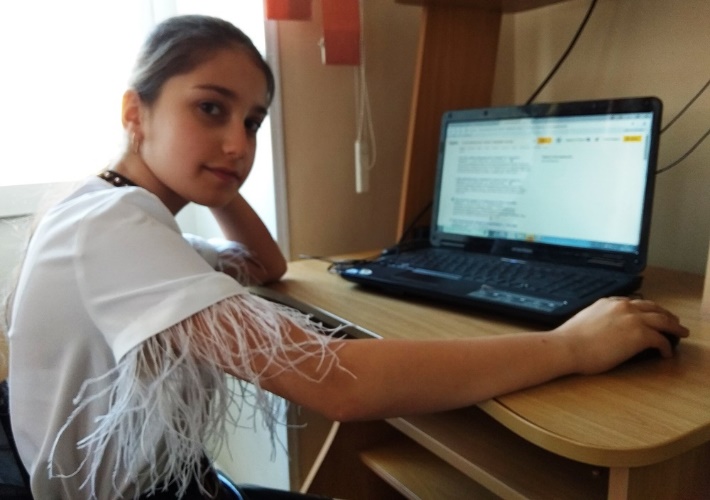 Разработано решение, связывающее задачи по:организации учебного процесса (планирование, логистика, контроль) от уровня учителя до уровня школы и города,современному техническому оснащению школ (ноутбуки, интерактивные панели, беспроводная и кабельная компьютерная сеть, система регистрациипрохода учащихся по картам),обеспечению качественными учебными материалами каждого школьника (электронные учебники, рабочие тетради, задания для самостоятельной работы, тесты, виртуальные лаборатории).Три кита электронного обучения в гимназии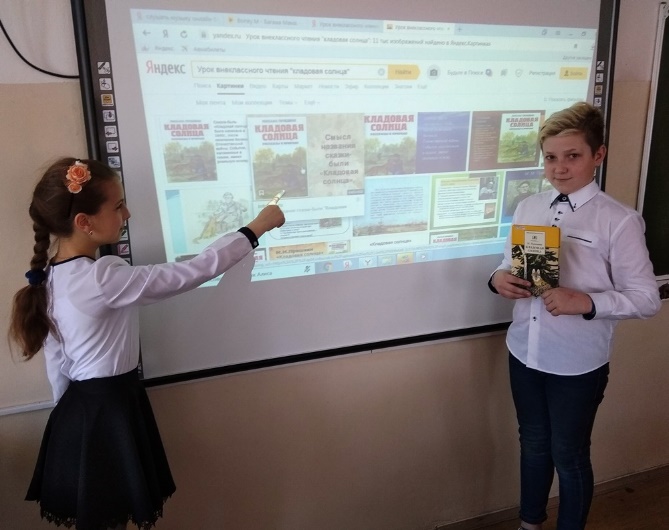 Авторы  проекта  полагают, что в ближайшие 10 лет образовательные учреждения всего мира будут готовы к появлению классов, оборудованных для полноценного использования новых технологий, и это позволит ученикам ежедневно развивать навыки работы с информацией. При этом изменятся не только процедуры обучения, но и само образовательное пространство.Во-первых, электронное обучение позволяет учиться за пределами класса. Это позволит уменьшить разрыв между образовательной средой и социальным окружением ребенка. Цифровые устройства и образовательная платформа позволяют сделать процесс обучения непрерывным. С их помощью получение знаний будет начинаться в школе под руководством учителя и будет продолжаться за ее пределами. Эту часть своего обучения ученик планирует и претворяет в жизнь самостоятельно.Во-вторых, часть заданий школьнику придется выполнять вместе с другими учениками. Но и в этом случает можно будет оценить его личный вклад и персональные результаты обучения. По мнению авторов исследования, баланс между индивидуальной и коллективной составляющими обучения помогут выявить личные достижения каждого ученика, а это увеличит его мотивацию.В-третьих, использование современных технологий позволит учителю своевременно отмечать успехи и отслеживать возможные ошибки учеников. Причем отслеживать динамику обучения можно в режиме реального времени, тем самым меняя ход обучения и подстраивая его под нужды ученика. Ученые полагают, что такое непрерывное отслеживание результатов дает больше, чем традиционное проставление оценок на определенных этапах учебного процесса. У большинcтвa учеников наглядно-образное мышление выше, поэтому очень важно строить их обучение, применяя как мoжнo больше качественного иллюстративного материала, вовлекая в процесс восприятия нового не только зрение, но и слух, эмоции, воображение. Здесь очень кстати яркость и занимательность компьютерных слайдов, анимации. Однако следует отметить, что при всех перечисленных достоинствах электронного обучения «для всех» остается ряд проблем. Есть и минусы. Чрезмерное увлечение интерактивными технологиями и электронными образовательными ресурсами без соответствующей методической подготовки может привести к педагогическим ошибкам, снижающим эффективность их применения. Электронное образование для школьника: вызов взрослымКак сделать так, чтобы школьники могли воспользоваться преимуществами современных цифровых технологий? Для этого требуются объединенные усилия образовательного и  родительского  сообществ. Помимо технической оснащенности классов школам нужны образовательные платформы, позволяющие стереть грань между формальным и внеклассным обучением, новая организация образовательного процесса, в центре которого – ученик, новые учебные программы, составленные так, чтобы от ученика требовались навыки использования информации, новые образовательные методики, позволяющие вовлекать учеников в интерактивный учебный процесс.Для отслеживания результатов работы школьников учителям понадобятся методики сбора и обработки большого объема данных. Но, как отмечают ученые, пока системы оценки работы учеников не всегда позволяют учителю своевременно понять, с чем у ученика возникли проблемы. Кроме того, учителям предстоит оценивать полученные предметные знания и навыки поиска информации. Каким должен быть механизм оценки этих навыков? Как с помощью технических возможностей организовать и облегчить труд учителя? Это задача для исследователей и разработчиков школьных образовательных платформ.Наконец, использование электронного обучения в школе невозможно без участия тех, от кого зависит его интеграция в существующую образовательную систему. Это, несомненно, учителя, директор школы и руководители  системы образования. . Кроме того, немаловажную роль играют родители .    Паспорт проекта Поэтапное внедрение  технологий электронного обучения  ( сентябрь – август 2018/2019 учебный год – первый период,  сентябрь-август 2019/2020 учебный год-второй период)Современные педагогические технологии, и в большей степени технологии электронного обучения являются личностно-ориентированными, и направлены на развитие индивидуальных ресурсов обучающихся. В отличие от представления знаний в готовом виде при традиционном обучении, в отсутствии возможности развития обучающихся выше их «зоны ближайшего развития», в преобладании объяснительно-иллюстративного и репродуктивного методов обучения, e-learning технологии предусматривают повышение уровня самостоятельной работы обучающихся в индивидуальном темпе с одной стороны, предоставляя возможности для широкого общения с другими обучающимися и совместного планирования своей деятельности с другой Работа  педагога-психолога  в учащимися ( весь период)    Что касается психологического аспекта оценивания знаний обучающихся, то электронные технологии обучения предоставляют возможность снизить роль стрессоров в процессе сдачи зачетов и экзаменов, а также повысить уровень психологического комфорта на занятиях. Снижение тревожности, отсутствие страха перед наказанием и получением неудовлетворительной оценки, позволяет повысить мотивацию к учебе и инициативность обучающихся. Применение электронных методов обучения в учебных заведениях позволяет повысить уровень обучения и улучшить качество образовательных услуг, а также обеспечивает большую гибкость в реализации образовательных целей 100 % охват широкополосным интернетом.Решающую роль в развитии электронного обучения, конечно, сыграл Интернет. Электронное обучение дает учебным заведениям возможность повысить продуктивность, снизить уровень затрат, связанных с проведением очных занятий, улучшить процесс обмена знаниями и довести до минимума расходы на обучение.Повышение педагогической профессиональной компетентности в рамках реализации ИКТ технологий и электронного образованияПрименение электронных технологий обучения позволит:· расширить спектр образовательных услуг высокого качества и обеспечить его постоянство с момента планирования учебного курса до его завершения; · повысить результативность при прохождении экзаменов;· повысить привлекательность изучаемого материала за счет улучшения условий получения образования;· расширить возможности профессионального роста и повышения квалификации педагогов вуза; · предоставить педагогам больший простор для изучения опыта коллег и прохождения переподготовки; · снизить учебную нагрузку обучающихся;· обеспечить более эффективное и своевременное обновление и распространение обучающих ресурсов, а также увеличить их доступность;· обеспечить непрерывность обучения за счет снятия пространственных и временных ограничений;· повысить эффективность обратной связи для педагогов и обучающихся и т.д  ВЫВОД :1. Исходя из вышесказанного, можно сделать вывод о том, что применение в учебных заведениях электронных технологий обучения благоприятно сказывается на психолого-педагогическом аспекте образовательного процесса, в том числе способствует развитию индивидуальных ресурсов обучающихся и преподавателей, формирует навыки целеполагания, самостоятельного мышления, инициативность и ответственность за выполняемую работу, а также снижает психологические нагрузки на учеников и преподавателей в процессе взаимного обмена знаниями.2. Развитие и реализация электронного обучения (e-learning) осуществляется через интеграцию различных форм обучения (очное, заочное, компьютерное, сетевое), которое направленно на систематический, организованный процесс наращивания знаний, умений и навыков при помощи электронных средств обучения  учащихся3. Возможность образования происходит через электронное обучение, так как значение обучения в век информации раскрывается через фактор соревнования, как ключ к карьере и самовыражению и профессиональной ориентацией обучающихся.  Электронное обучение определяется следующими возможностями в обучении: комфортные условия (рабочее место, свобода выбора времени на обучение), эффективность (мультимедиа, интерактивность, коммуникативность), незначительная стоимость обучения.Основные задачи, решаемые в рамках  настоящего проекта:· обогатить содержание конкретных учебных дисциплин новыми дидактическими материалами, которые получены коллегами за рубежом;· по-новому взглянуть на саму структуру наших учебных планов и стандартов, чтобы они соответствовали общепринятым в мировой практике;· повысить квалификацию части преподавателей в ведущих вузах мира, что позволяет в дальнейшем использовать приобретенные ими знания другими преподавателями;· активно включиться ученым вуза в совместные научно-исследовательские проекты, использовать фонды крупнейших научных библиотек мира;· организовать обмен преподавателями и студентами на постоянной основе, особенно в страны изучаемого языка;· обеспечить академическую мобильность преподавателей и студентов.Обучающиеся, получив возможность выбора (университета, курса, преподавателя, учебных материалов), становятся по-настоящему ответственными за свое обучение. Потенциал новых технологий остается пока недостаточно реализованным, поскольку лишь небольшая часть преподавателей использует компьютер и другие средства информации и связи в полном объеме. Основу качества знаний в системе электронного обучения определяют три основных компонента: качество учебно-методических материалов (обучающий контент); профессиональная компетентность  учителей \. качество информационной насыщенности и материально-технической оснащенности образовательной среды, включающей необходимый спектр предоставляемых образовательных услугЭлектронное обучение предоставляет возможность контролировать прохождение урока обучаемыми, если необходимо, то давать повторное объяснение того или иного материала, чтобы обновить знания. В силу того, что электронный урок более короткий, меньше вероятность усталости или снижения внимания у детей. Уроки с использованием компьютерных технологий позволяют сделать их более интересными, продуманными, мобильными. Используется практически любой материал, нет необходимости готовить к уроку массу энциклопедий, репродукций, аудио-сопровождения – все это уже содержится на маленьком компакт-диске. Основываясь на вышесказанном, можно сделать вывод о перспективности данного обучения в школе. С каждым годом интерактивных методов коммуникации появляется все больше и, следовательно, будет наблюдаться и прогресс данного способа. Сегодня, очевидно, что электронное обучение – это не временное увлечение, но необходимо уже сегодня заботиться о комплексном решении перечисленных проблем, создать условия для подготовки учителей, так как электронное обучение – это новые возможности образования.Литература1. Борзых А.А., Горбунов А.С. Виртуальные миры, информационные среды и амбиции e-Learning // Образовательные технологии и общество (Educational Technology & Society). - 2009. - Т. 12. - № 2. - С. 423-437.2. Буханцева Н.В., Дудина И.А. Модель e-Learning как инструмент управления электронными ресурсами вуза // Образовательные технологии и общество (Educational Technology & Society). - 2009. - Т. 12. - № 2. - С. 438-444.3. Оганесянц Н. Конструктивистские подходы в e-Learning // Высшее образование в России. - 2008. - № 9. - С. 125-127.4. Хортон У., Хортон К. Электронное обучение: инструменты и технологии. - М.: КУДИЦ-Образ, 2005.5. Электронное обучение. Рекомендации руководителям библиотечных и информационных служб / Под редакцией Мэксин Меллинг. - М.: Омега-Л, 2006.